Art History 203 (Writing Credit)Survey of Western Art--ModernWinter 2021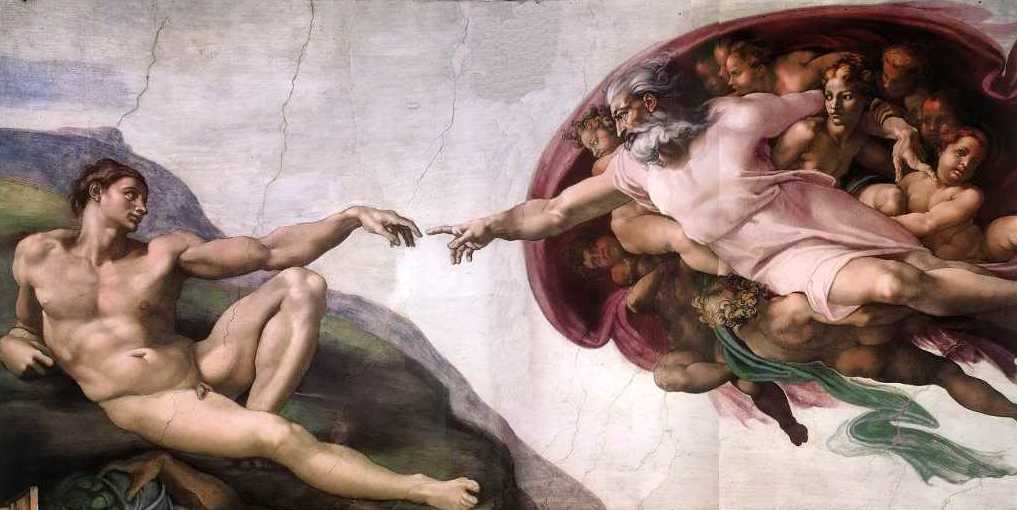 Instructor: Kolya Rice   krice@uw.eduOffice hours by Zoom appointmentTeaching Assistants:Laura Stowell 	lstowell@uw.eduTori Champion	techamp@uw.eduOffice hours by Zoom appointmentCourse Description:This course introduces the major figures, styles, and movements in Western art from the High Renaissance to the present.  It also presents the principal issues, techniques, and interpretive methods of the discipline of Art History.  As well as learning to recognize the key “monuments” of European and American art from around 1500 to 1900, students will consider how a study of visual products adds to our understanding of past cultures and societies. Participants will work through sequences of materials and assignments organized in weekly “modules” on Canvas according to their own individual schedules with a great degree of flexibility. Weekly “modules” will open on the Monday morning for that week. Before this you will not be able to access the module. Once a module has been opened, it will remain open and be available for you until the end of the quarter. Course content will be delivered through a series of Panopto video lectures and coordinated readings where participants will explore the history of visual arts. Online discussion forums, various writing assignments, and online quizzes have been designed to engage students with course topics, foster creative and critical thinking, allow dialogue concerning the visual representations of past cultures and to allow instructor assessment and evaluation of participants’ progress. The Content, Topics and Themes of this course will include the following:Canonical artists, paintings, and sculptures from around 1500 to 1900Social, political, economic, and historical contexts of artWorld artistic traditionsVisual representation of dominant ideological assumptions of culturesDominant themes and issues in the artsAnalytic methodologies employed in the discipline of Art HistoryRequired Readings:Textbook: Marilyn Stokstad, Art History, 6th Edition, vol. 2 (2018)Purchase E-text Version Special topics reading posted as PDF files on Canvas in the weekly modules“W” Credit Component:This course has been designated as a “W” or writing intensive course; this is not optional. As such, you may expect substantial writing assignments, writing tutorials, and feedback on your writing over the course of the quarter. An important method to improve writing proficiency is through revision in response to feedback. You are required to revise three writing assignments this quarter. You must complete both the initial assignment and the revision to receive credit for this course. The writing assignments you are required to revise are:3-Page Summary Essay5-Page Directed Research PaperStudent Responsibilities:2 quizzes: 10% each (20% of overall grade) see prompt on CanvasEach quiz will require students to define terms, to write short answers and longer essays on topics covered in the Panopto lectures and readings. These are open notes quizzes—you may return to the lectures and readings when composing your answers. Each quiz will only cover the topics for that 5-week section of the course. In other words, they are not comprehensive. You will have a full week to complete each quiz. These quizzes will be graded on a 10-point scale.3-Page Compare/Contrast essay (10%) See prompt on CanvasIn this writing assignment students will employ a fundamental art historical method of “formal analysis” to see the visual differences between two works of art with similar subjects and to build a compelling written argument that clearly communicates how these visual differences “add up” to different messages. One revision in response to assessment feedback will be required. This assignment is graded on a 10-point scale.3-Page Summary Essay and revision (15%) See prompt on CanvasIn this writing assignment students will be required to clearly summarize important information related to canonical works of art and their cultural contexts that you have encountered in lectures, discussions, and special topic readings over the course of the quarter. One revision in response to assessment feedback will be required. This assignment is graded on a 10-point scale.5-Page Directed Research paper steps and revision (25%) See prompts on CanvasIn this this research-based writing assignment students will critically assess scholarly arguments in the discipline of Art History, which will provide the basis of a clearly organized and argued interpretation of a work of art. This assignment will have several steps. One revision in response to assessment feedback will be required. This assignment is graded on a 100-point scale.Participation in weekly discussion forums (30%) See prompts on CanvasThe topics of this course can lend themselves to rich discussion. Candidly, this is often difficult to achieve in an online course. My hope is that you will engage with each other, respectfully and thoughtfully in the weekly online discussion forums. Each week I will provide you with specific topics, ideas and issues raised in the lectures and readings. Each student will be required to make one post in the discussion forum before the end of the day on Wednesdays. Once you have posted, you will be able to see other students’ posts. You are required to respond to at least one of these posts from another student by the end of the day on Fridays. You are welcome and encouraged to post/respond as many times as you desire. Your posts/responses will be graded on a 10-point scale.Key due dates to remember:1/17: Compare/Contrast Formal Analysis essay due on Canvas1/31: Initial draft Summary Essay due on Canvas2/5: Annotated bibliography due on Canvas2/12: Final draft Summary Essay due on Canvas2/14: Quiz 1 due on Canvas2/19: Directed Research Paper thesis statement & outline due on Canvas2/28: Initial draft of Directed Research Paper due on Canvas3/7: Quiz 2 due on Canvas3/14: Final draft of Directed Research Paper due on CanvasLate papers and discussion post policy:Papers will be marked down 1 point for each day they are late and will not be accepted more than five calendar days following the due date.  Discussion posts will be marked down 2 points for each day they are late and will not be accepted if more than 3 days late. If you have a serious conflict or emergency, please talk to me about it in advance of the due date and I will work with you.The 10-point scale corresponds to the following grades: 10		4.0	A9		3.4	B	8		2.7	B-7		1.7	C/C-	6		1.0	D5 and below	0.0	FThe 100-point scale corresponds to the following decimal/letter grades (see “grading scale” on Canvas for more details): 95-100		 4.0-3.9	A90-94.99 	 3.8 - 3.5	A-87-89.99 	 3.4 - 3.2	B+83-86.99 	 3.1 – 2.9	B	80.00-82.99 	 2.8 - 2.5	B-	77-79.99 	 2.4 - 2.2	C+74-76.99	 2.1 - 1.9	C70.00-73.99 	 1.8 - 1.5	C-67-69.99 	 1.4 - 1.2	D+64-66.99 	 1.1 – 0.9	D	60-63.99 	 0.8-0.7	D-Below 60	 0.0		FCourse Outcomes: Learn Actively - Learning is a personal, interactive process that results in greater expertise and a more comprehensive understanding of the world.Distinguish formal qualities that separate different stylistic periodsEmploy interdisciplinary methods of visual analysisExplore the relationships between art and its social, cultural, political, historical and/or religious contextsDevelop interdisciplinary knowledge to examine how power and privilege manifest in culture and investigate how systems of power are related to class, race, gender, religion, national origin, sexual orientation, and other identitiesIdentify strategies in visual representation for challenging systems of power and privilegeThink Critically, Creatively and Reflectively - Reason and imagination are fundamental to problem solving and critical examination of ideas.Use a variety of approaches to think critically about and reflect on personal and cultural assumptions and biases, and to consider alternative views regarding issues of power and inequality as they relate to issues of the visual representation of sexuality, ethnicity, gender, and religionIdentify key art historical issues, determine the assumptions underlying arguments, and recognize the way that historical and cultural context affect meaningExplore and articulate various ways that art represents cultural identity which is shaped by varying degrees of power and privilege, in relation to both a local context and interconnected world Communicate with Clarity and Originality - The ability to exchange ideas and information is essential to personal growth, productive work, and societal vitality.Discuss multiple interpretations of course content as it relates to structures of power, privilege and inequality using discipline-appropriate concepts and theories, and articulate how and why these structures inform personal, professional, and social identities Articulate points of view while using details of a work of art or its context as evidenceDemonstrate proficiency to conduct guided research using a wide variety of materials from multiple points of view Use appropriate sources and technologies to gather and present informationQuestion and reflect on assumptions, statements and information made throughout the course by the text, instructors, and students Demonstrate effective use of interdisciplinary methodologies employed in the course to visually analyze works of art Contribute ideas and information individually and in a group dynamicVeriCite anti-plagiarism software:Notice: The University has a license agreement with VeriCite, an educational tool that helps prevent or identify plagiarism from Internet resources and work submitted by previous students of this course. I will use the service in this class; all assignments and quizzes you submit will be checked by VeriCite. The VeriCite Report will indicate the amount of original text in your work and whether all material that you quoted, paraphrased, summarized, or used from another source is appropriately referenced. All instances of intentional plagiarism will result in zero credit on the assignment, and a report of indicating academic dishonesty to the School of Art and the University of Washington. For further information, visit: https://itconnect.uw.edu/learn/tools/canvas/canvas-help-for-instructors/assignments-grading/vericite/plagiarism-faqs/Course Outline and Schedule:(Specific prompts for the assignments listed below will be found on Canvas. Please note: each weekly “module” will open on the Monday morning for that week. Before this you will not be able to access the module. Once a module has been opened, it will remain open and be available for you until the end of the quarter. If you want to get to the Electronic Reserve (ER) readings before the module opens, you may access them through the “files” tab in Canvas.)Week 1 Module 1	Introduction to Art History and the CourseAssignments:Panopto video lecturesDiscussion Forum: write a brief personal bio and post. See prompt on 			CanvasReadings:Text: XVII-XXXVIIModule 2	Lecture Guide (LG) #1: High Renaissance in Italy: Leonardo andRaphaelAssignments:Panopto video lecturesDiscussion Forum (se prompt on Canvas)Readings:Text: 645-655ER: H.W. Janson, History of Art (1995): #58, 59, 61, 66 (all readingsfrom H.W. Janson are in one pdf but are individually numbered).Week 2 Module 3	 LG #2: The High Renaissance in Italy: MichelangeloAssignments: Panopto video lecturesDiscussion ForumCompare/Contrast Formal Analysis Essay (See prompt and options on Canvas)Readings: Text: 656-664, 685-689ER: A. Blunt, “Michelangelo’s Views on Art,” from Readings in Art History II (1983): 103-124ER: H.W. Janson, History of Art (1995): #60, 62, 63, 64, 65, 67Week 3 Module 4	LG #3: The Renaissance in Northern Italy and the Genre of the Female NudeAssignments:Panopto video lectureDiscussion ForumReadings: Text: 668-673ER: J. Berger, Chapter 3 from Ways of Seeing (1972): 45-64Module 5	LG #4: Mannerism and 16th Century Venetian and Spanish PaintingAssignments:Panopto video lectureReadings:Text: 673-675, 678-684, 709-710 (El Greco).ER: H.W. Janson, History of Art (1995): #68Week 4Module 6	LG #5 and #6: The Northern Renaissance	Assignments:Panopto video lecturesDiscussion ForumInitial draft Summary Essay due on CanvasReadings:Text: 691-702, 711-719ER: H.W. Janson, History of Art (1995): #70, 71.Optional ER: B. Scribner, “Ways of Seeing in the Age of Dürer,” from Dürer and His Culture (1998): 93-117, 221-24.Week 5Module 7	LG #7: Italian Baroque painting and sculpture	Assignments:Panopto video lecturesReadings:Text: 725-741 (skim sections on architecture)ER: H.W. Janson, History of Art (1995): #72Module 8	LG #8: Baroque painting in France and Spain	Assignments:Panopto video lecturesAnnotated bibliography due on CanvasReadings:Text: 742-748, 769-778ER: H.W. Janson, History of Art (1995): #76Week 6Module 9	LG #9: Baroque painting in Flanders and Holland	Assignments:Panopto video lecturesReadings:Text: 749-768ER:  D. Mitchell, “Rembrandt’s The Anatomy Lesson of Dr. Tulp: A Sinner among the Righteous,” Artibus et Historiae (1994): 145-156Module 10	LG #10:  Rococo Painting	Assignments:Panopto video lecturesFinal draft Summary Essay due on CanvasOptional Discussion ForumQuiz 1 due on CanvasReadings:Text: 922-929Week 7Module 11 	LG #11: “The Grand Manner” in the U.S. and England	Assignments:Panopto video lecturesReadings:Text: 929-945ER: H.W. Janson, History of Art (1995): #81Module 12	LG #12: 19thC Representations of Native Americans and the West	Assignments:Panopto video lecturesDiscussion ForumDirected Research Paper thesis statement & outline due on CanvasReadings: ER: R. Hughes, excerpt from American Visions: The Epic History of Art in America (1997): 175-205. Week 8Module 13	LG #13: Neoclassicism and Romanticism in France and Italy	Assignments:Panopto video lecturesInitial draft of Directed Research Paper due on CanvasReadings:Text: 952-956ER: Eugène Delacroix, excerpts from his Journals (1822-24 & 32) from Art in Theory:1815-1900 (1998): 26-30 & 84-89Week 9Module 14	LG #14: Romanticism in England, Germany, and Spain	Assignments:Panopto video lectureReadings:Text: 956-974Module 15	LG #15: 19thC French Academicism, Naturalism and Realism	Assignments:Panopto video lectureOptional Discussion ForumQuiz 2 due on CanvasReadings:Text: 980-993ER: L. Nochlin, “Women Art and Power,” from Women Art and Power and Other Essays (1988): 1-36Week 10Module 16	LG #16: Manet and Impressionism	Assignments:Panopto video lectureDiscussion ForumFinal draft of Directed Research Paper due on CanvasReadings:Text: 993-1010